6. B dějepisNa chvíli trochu odlehčíme, chtěla bych nyní po vás všech, abyste si pročetli ještě jednou poznámky o Řecku a klidně ještě jednou zopakovali v testu, který jste měli vyplnit před v minulých úkolech (kdo ho ještě nevyplnil, prosím vyplňte).https://docs.google.com/forms/d/1kJV4JYAKhjUxaoB_IG8HbZgqpoHCi1JX29h_BsdL9Qw/edit Dále mám pro vás testík nový, je zaměřený na konec řecké samostatnosti a řeckou kulturu. Prosím vyplňte a podívejte se na vaše skore (chyby). Výsledky se mi odešlou poté, co test dokončíte a klinete na odeslat.https://docs.google.com/forms/d/1Z5K9IMHK6Hus1Fcgij5iLFeuTi7AztTCsTjrB7rv6tM/editNež opustíme Řecko a budeme se věnovat Římu, prosím odpovězte ještě na tyto otázky, které se týkají olympijských her a které bychom měli znát, jelikož je to v uvozovkách sportovní památka právě z dob starověkého Řecka a dochovala se nám dodnes.Otázky si napiš do sešitu pod sebe, vždy vynech 2 řádky pro odpověď:1) Kde se pořádaly řecké hry?2) Jak často se konaly?3) Kdy se konaly první hry?4) S čím hry souvisely? Na počest koho se konaly?5) Kdo se her mohl účastnit?6) V jakých disciplínách se soutěžilo?7) Co získal vítěz?8) Jak se jmenovaly hry, které se pořádaly pro ženy?9) Co se muselo dodržovat během her?10) Kdy byly olympijské hry zrušeny a proč? 11) Kdo se zasloužil o obnovení novodobých olympijských her?12) Nakresli do sešitu olympijské kruhy a zjisti, co znamenají.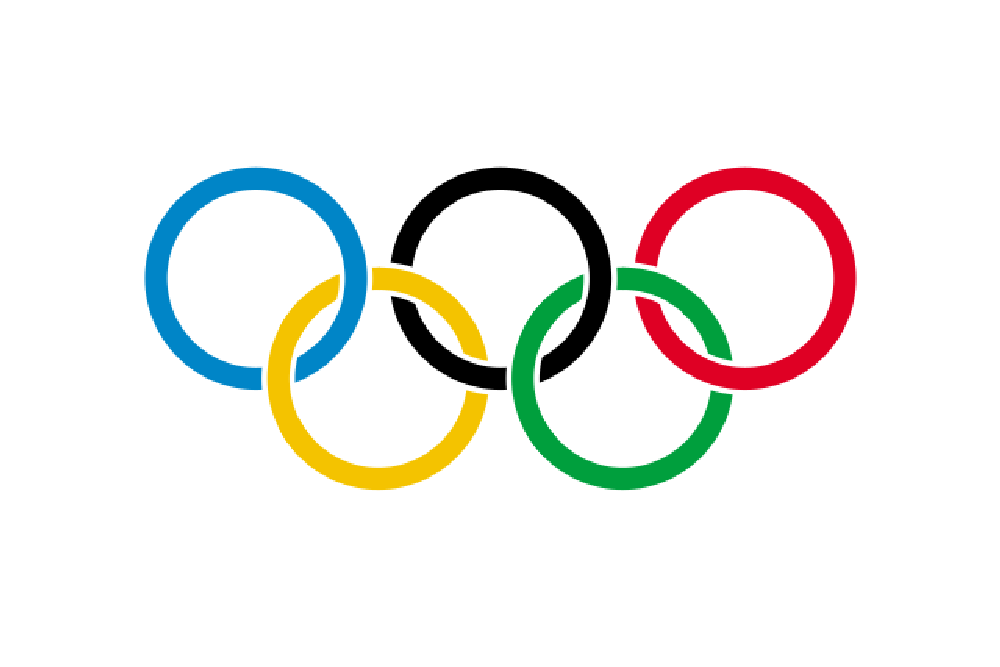 !!!NEZAPOMĚŇ NA STARÉ ŘECKÁ BÁJE A POVĚSTI – JEDNU SI PŘEČTI, PÍSEMNĚ A VÝTVARNĚ ZPRACUJ A POŠLI EMAILEM!! ZDE POSÍLÁM ODKAZ, VE KTERÉM SI MŮŽEŠ BÁJE PŘEČÍST ONLINE!!https://docplayer.cz/6954970-Eduard-petiska-stare-recke-baje-a-povesti.html Opakovat můžete u těchto videí:https://edu.ceskatelevize.cz/predmet/dejepis?stupen=2-stupen-zs&tema=starovek&stranka=2Minojská kultura, kolonizacehttps://www.youtube.com/watch?v=Bwy2Q3e4rNAAtény a Spartahttps://www.youtube.com/watch?v=jzxYQmO9XfkŘecko-Perské válkyhttps://www.youtube.com/watch?v=EcPlPyJ_iYIPeloponéská válkahttps://www.youtube.com/watch?v=T6Y5UApmCEgAlexandr Makedonskýhttps://www.youtube.com/watch?v=8XnOAAn8Rcw